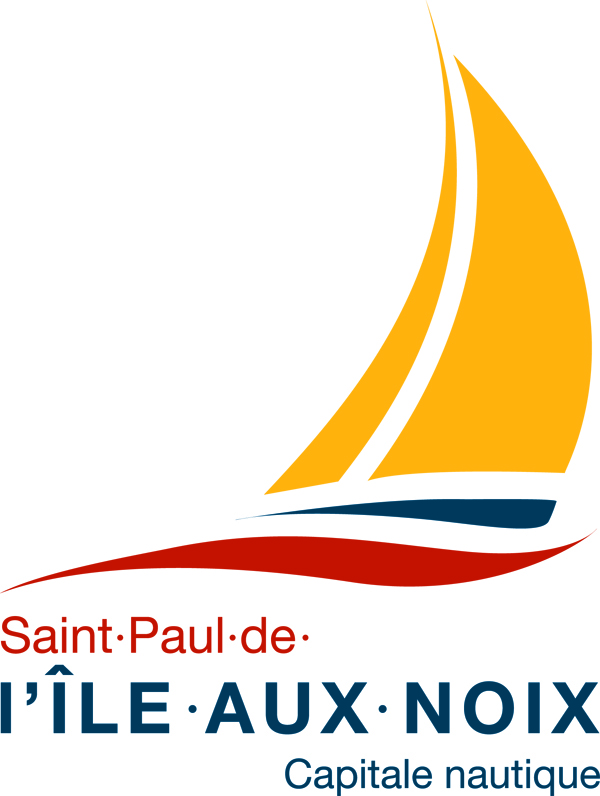 Séance du conseil du 7 septembre 2021 19h30PROJET D’ORDRE DU JOUROuverture de la session;Présentation de l’ordre du jour;Approbation du procès-verbal du 17 août 2021;Finances
4.1 Liste des comptes à payer;4.2 Dépôt des rapports des dépenses selon le règlement # 407-2021;Affaires ajournées :Adoption du règlement # 415-2021 modifiant le règlement # 365-2017 concernant le bruit (RM-420);Démission de l’employé 22-0148;Demande de paiement à la municipalité de Napierville;Embauche de trois pompiers à temps plein en garde interne;Affaires nouvelles :Appui au projet d’hébergement familial pour les touristes et employés au Centre de plein air l’Estacade dans le cadre du programme d’aide financière aux infrastructures jeunesse; Liste des événements à caractère culturel prévus pour la fin 2021et l’année 2022 pour le catalogue de la Rencontre des arts;Dépenses pour événement (départs à la retraite);Contribution financière pour utilisation des locaux à l’église;Déplacement du radar pédagogique vers l’avenue André-Gagnon;Avis de motion en vue de l’adoption du règlement 416-2021 relatif à la rémunération du personnel électoral;Ajout d’arrêt sur la rue St-Maurice coin Boissonnault;Rapports mensuels des services;Certificat de crédits suffisants;Varia;Période de questions;Prochaine séance : 5 octobre 2021;Clôture et levée de l’assemblée.